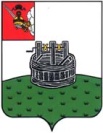 ПОСТАНОВЛЕНИЕГЛАВЫ ГРЯЗОВЕЦКОГО МУНИЦИПАЛЬНОГО РАЙОНАот 28.09.2012                                   № 131                   г. Грязовец                О своевременном оповещении и информировании населения Грязовецкого муниципального района об угрозе возникновения или возникновении чрезвычайных ситуаций природного и техногенного характера, а также при выполнении мероприятий гражданской обороныВ соответствии с Федеральным законом от 21.12.1994 № 68-ФЗ «О защите населения и территорий от чрезвычайных ситуаций природного и техногенного характера», постановлением Правительства Российской Федерации от 30.12.2003 № 794 «О единой государственной системе предупреждения и ликвидации чрезвычайных ситуаций»ПОСТАНОВЛЯЮ:1. Утвердить Положение о своевременном оповещении и информировании населения Грязовецкого муниципального района об угрозе возникновения или возникновении чрезвычайных ситуаций природного и техногенного характера, а также при выполнении мероприятий гражданской обороны (приложение № 1).2. Утвердить Схему оповещения органов местного самоуправления и населения Грязовецкого муниципального района при угрозе и возникновении чрезвычайной ситуации (приложение № 2).3. Руководителям органов местного самоуправления района утвердить до 1 ноября 2012 года схемы оповещения органов управления и организаций, находящихся в сфере ведения. Копии схем оповещения представить в управление по вопросам безопасности, ГО и ЧС, мобилизационной работе администрации района.4. Рекомендовать:- руководителям организаций, предприятий и учреждений, расположенных на территории Грязовецкого муниципального района, независимо от форм собственности и ведомственной принадлежности принять необходимые меры для обеспечения своевременного оповещения и информирования работающего персонала об угрозе возникновения или о возникновении чрезвычайных ситуаций природного и техногенного характера, а также при выполнении мероприятий гражданской обороны на территории объектов;- главам муниципальных образований района:* принять необходимые меры для обеспечения своевременного оповещения населения об угрозе возникновения или возникновении чрезвычайных ситуаций природного и техногенного характера, а также при выполнении мероприятий гражданской обороны в пределах границ поселений;* утвердить до 1 ноября 2012 года схемы оповещения муниципальных образований. Копии схем оповещения представить в управление по вопросам безопасности, ГО и ЧС, мобилизационной работе администрации района.5. Контроль за выполнением настоящего постановления возложить на управление по вопросам безопасности, ГО и ЧС, мобилизационной работе администрации района (Козин Ю.Н.).	6. Настоящее подлежит официальному опубликованию и размещению на официальном сайте района.Глава Грязовецкого муниципального района-председатель Земского СобранияМ.А. ЛупандинПриложение № 1 к постановлению главы Грязовецкого муниципального района «О своевременном оповещении и информировании населения Грязовецкого муниципального района об угрозе возникновения или возникновении чрезвычайных ситуаций природного и техногенного характера, а также при выполнении мероприятий гражданской обороны»ПОЛОЖЕНИЕО СВОЕВРЕМЕННОМ ОПОВЕЩЕНИИ И ИНФОРМИРОВАНИИ НАСЕЛЕНИЯ ГРЯЗОВЕЦКОГО МУНИЦИПАЛЬНОГО РАЙОНА ОБ УГРОЗЕ ВОЗНИКНОВЕНИЯ ИЛИ ВОЗНИКНОВЕНИИ ЧРЕЗВЫЧАЙНЫХ СИТУАЦИЙ ПРИРОДНОГО И ТЕХНОГЕННОГО ХАРАКТЕРА, А ТАКЖЕ ПРИ ВЫПОЛНЕНИИ МЕРОПРИЯТИЙ ГРАЖДАНСКОЙ ОБОРОНЫ1. Общие положения1.1. Настоящее Положение о своевременном оповещении и информировании населения Грязовецкого муниципального района об угрозе возникновения или возникновении чрезвычайных ситуаций природного и техногенного характера (далее - Положение) разработано в целях реализации Федеральных законов от 21.12.1994 № 68-ФЗ «О защите населения и территорий от чрезвычайных ситуаций природного и техногенного характера», от 07.07.2003 № 126-ФЗ «О связи», постановлений Правительства Российской Федерации от 30.12.2003 № 794 «О единой государственной системе предупреждения и ликвидации чрезвычайных ситуаций», от 31.12.2004 № 895 «Об утверждении Положения о приоритетном использовании, а также приостановлении или ограничении использования любых сетей связи и средств связи во время чрезвычайных ситуаций природного и техногенного характера», Закона Вологодской области от 25.03.2008 № 1773-ОЗ «О защите населения и территорий Вологодской области от чрезвычайных ситуаций природного и техногенного характера» (с последующими изменениями и дополнениями).1.2. Настоящее Положение определяет систему оповещения и информирования населения Грязовецкого муниципального района (далее – система оповещения), ее создание, совершенствование и поддержание в постоянной готовности.1.3. Система оповещения является составной частью системы управления районного звена территориальной подсистемы Вологодской области единой государственной системы предупреждения и ликвидации чрезвычайных ситуаций (РСЧС) и представляет собой организационно-техническое объединение сил, средств связи и оповещения, сетей вещания, каналов сети связи общего пользования и ведомственных сетей связи, обеспечивающих доведение информации и сигналов оповещения до органов управления, организаций, сил районного звена территориальной подсистемы РСЧС и населения.2. Структура и задачи систем оповещения2.1. В рамках территориальной подсистемы оповещения создаются муниципальные и объектовые системы оповещения.2.2. Основной задачей системы оповещения муниципального уровня является обеспечение доведения сигналов оповещения и экстренной информации от органов местного самоуправления до:2.2.1. Руководящего состава гражданской обороны и районного звена РСЧС.2.2.2. Сил, предназначенных и привлекаемых для предупреждения и ликвидации чрезвычайных ситуаций.2.2.3. Дежурно-диспетчерских служб организаций, эксплуатирующих потенциально опасные производственные объекты, и других объектов, имеющих важное экономическое значение или представляющих высокую степень опасности возникновения чрезвычайных ситуаций.2.2.4. Населения, проживающего на территории района.2.3. Основной задачей системы оповещения на объектовом уровне является доведение сигналов и информации оповещения до:2.3.1. Руководителей и персонала объекта.2.3.2. Объектовых сил и служб.2.4. Системы оповещения используются в целях реализации задач защиты населения и территории от чрезвычайных ситуаций природного и техногенного характера.3. Порядок создания, совершенствования, реконструкциии поддержания в готовности к использованию систем оповещения3.1. Системы оповещения создаются заблаговременно.3.2. Система оповещения муниципального уровня создается, совершенствуется, реконструируется и поддерживается в постоянной готовности к использованию органами местного самоуправления Грязовецкого муниципального района при участии Вологодского филиала  ОАО «Ростелеком» УЭ № 6 Межрайонного ЦТЭТ, администрациями муниципальных образований Грязовецкого муниципального района.3.3. Объектовые системы оповещения создаются и поддерживаются в постоянной готовности к использованию под руководством соответствующих руководителей объектов с привлечением работников, уполномоченных на решение задач в области защиты населения и территории от чрезвычайных ситуаций и (или) гражданской обороны объектов.3.4. Системы оповещения муниципального и объектового уровня являются составной частью системы оповещения регионального уровня и должны быть организационно, технически и программно с ней совместимы.3.5. В целях обеспечения устойчивого функционирования систем оповещения при их создании предусматриваются:3.5.1. Использование резервных (обходных) систем связи на одном направлении оповещения.3.5.2. Создание и использование запасов мобильных средств связи и оповещения.3.6. Запасы мобильных (возимых и переносных) средств оповещения создаются и поддерживаются в готовности на муниципальном и объектовом уровнях на основании решения руководителя соответствующего уровня.Номенклатура, объем, места размещения, а также порядок накопления, хранения и использования запасов мобильных средств оповещения определяются создающим их органом.3.7. В целях поддержания в готовности систем оповещения населения управление по вопросам безопасности, ГО и ЧС, мобилизационной работе администрации Грязовецкого муниципального района, планирует и проводит проверки систем оповещения совместно с предприятиями, обслуживающими системы оповещения.4. Использование систем оповещения4.1. В Грязовецком муниципальном районе система оповещения используется, если масштабы и последствия чрезвычайных ситуаций выходят или могут выйти за пределы территории объекта и если последствия других чрезвычайных ситуаций создают угрозу жизни и здоровью людей, проживающих на территории Грязовецкого муниципального района.4.2. Решение об использовании системы оповещения принимает глава Грязовецкого муниципального района или лицо, его замещающее.В случаях, не терпящих отлагательств, при угрозе жизни и здоровью людей решение о приведении в действие системы оповещения может быть принято решением комиссии по предупреждению и ликвидации чрезвычайных ситуаций и обеспечению пожарной безопасности Грязовецкого муниципального района.5. Сигналы оповещения5.1. Передача сигналов (распоряжений) и информации оповещения может осуществляться как в автоматизированном, так и неавтоматизированном режиме.В автоматизированном режиме передача сигналов оповещения осуществляется путем централизованного включения электросирен на всей территории района или выборочно на территории отдельных населенных пунктов.В неавтоматизированном режиме руководители потенциально опасных объектов, электросирены которых не подключены к системе централизованного оповещения, должны обеспечить их включение при получении соответствующей информации по средствам вещания от дежурно-диспетчерских служб.5.2. Для оповещения населения установлен единый предупредительный сигнал: «Внимание всем!».Сигнал подается с помощью единовременного включения электросирен, производственных гудков и других сигнальных средств. 6. Порядок финансирования систем оповещения6.1. Финансирование создания, совершенствования (реконструкции) и эксплуатационно-технического обслуживания систем оповещения, создания и содержания запасов мобильных средств оповещения всех уровней районной системы оповещения осуществляется в соответствии с федеральными законами и иными нормативными правовыми актами Российской Федерации.